Ребенок с РАС: особенности психологического развития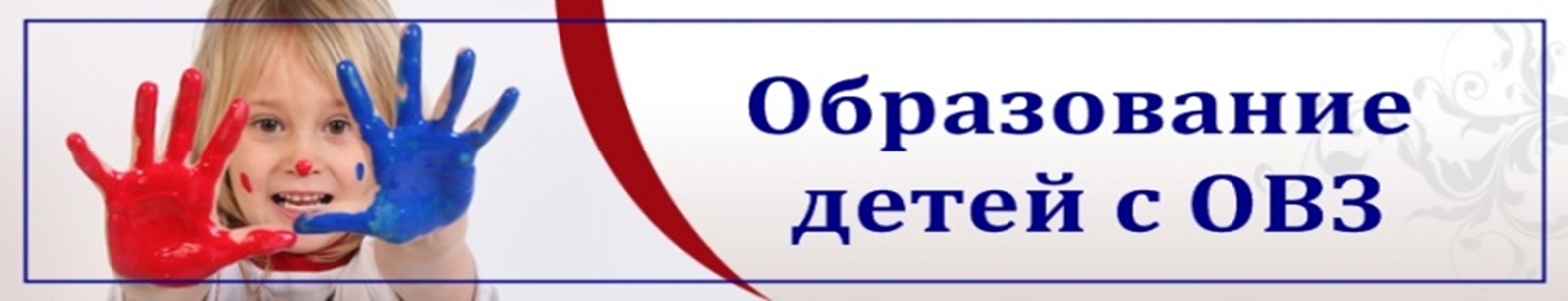    	Под расстройством аутистического спектра  (РАС) или аутизмом подразумеваются расстройства в  развитии центральной нервной системы. РАС можно заметить еще в раннем возрасте, потому что его симптоматика довольно специфична.Советы родителям детей с РАС   Родители детей с РАС не всегда знают, что нужно делать, к кому обращаться, и им трудно осознать и принять то, что у их малыша аутизм. Для эффективной работы по преодолению РАС необходимо, чтобы и близкие ребенка соблюдали следующие рекомендации:Соблюдение режима дня. Необходимо проговаривать, что вы сейчас будете делать и сопровождать все действия картинками. Так ребенок уже будет подготовлен к действиям.Нужно как можно больше стараться играть с ребенком в совместные игры.В самом начале нужно выбирать игры и занятия, исходя из интересов малыша, позже дополнять их новыми видами деятельности.В игровую деятельность нужно включать людей из ближайшего окружения ребенка.Хорошим решением будет ведение дневника, в котором будут фиксироваться все достижения и трудности, которые могут возникнуть у ребенка. Это делается для того, чтобы наглядно показать специалисту развитие малыша.Посещать занятия со специалистами.За любой успех ребенка надо поощрять.Подбор заданий строится по принципу от простого к сложному. Перспективы детей с РАС    Что же ждет в дальнейшем ребенка с РАС? Полностью преодолеть этот дефект нельзя. Можно максимально постараться его сгладить, чтобы он был как можно менее заметен. Точного прогноза никто дать не сможет. Все зависит от степени тяжести аутистического расстройства и от того, насколько рано стала проводиться коррекционная работа.   Поведение детей с РАС довольно специфично, и даже при успешной интеграции в социум аутистические черты все равно останутся, просто не будут ярко выраженными. Может быть, ребенка не удастся полностью ввести в общество, и коррекционная работа может продвигаться довольно медленно. Точных прогнозов не существует, поэтому нужно всегда сохранять положительный настрой, ведь ребенок с РАС очень нуждается в поддержке.Материал подготовил уччитель-дефектолог Николаева Н.Н.Чем занять дома  детей  аутистов?      Под термином аутизм понимают «отрыв от реальности, уход в себя, отсутствие или парадоксальность реакций на внешние воздействия, пассивность и сверхранимость в контактах со средой» (К.С. Лебединская).Аутизм как симптом встречается при довольно многих психических расстройствах, но в некоторых случаях он проявляется очень рано (в первые годы и даже месяцы жизни ребенка), занимает центральное, ведущее место в клинической картине и оказывает тяжелое негативное влияние на все психическое развитие ребенка.  В таких случаях говорят о синдроме раннего детского аутизма (РДА), который считают клинической моделью особого — искаженного — варианта нарушения психического развития. При РДА отдельные психические функции развиваются замедленно, тогда как другие — патологически ускоренно. Так, нередко развитие гнозиса опережает праксис (при нормальном психическом развитии — наоборот), а иногда не по возрасту богатый словарный запас сочетается с совершенно неразвитой коммуникативной функцией речи. В ряде случаев наблюдаются не все требуемые для установления диагноза РДА клинические характеристики, хотя не возникает сомнений, что коррекция должна опираться на методы, принятые в работе с аутичными детьми; в такой ситуации нередко говорят об аутистических чертах личности. При аутистическом расстройстве личности отмечаются:качественные нарушения в сфере социального взаимодействия; качественные нарушения способности к общению;ограниченные повторяющиеся и стереотипные модели поведения интересов и видов деятельности.               Аутизм можно в большей или меньшей степени скомпенсировать, иногда (очень редко) можно добиться очень высокого уровня социальной адаптации. Занятия для аутичных детей, находящихся в возрастной категории начальной школыНа этапе начальной школы многие дети с аутизмом начинают больше выделяться на фоне своих сверстников, и они могут стать жертвой буллинга или социальной изоляции. Занятия, обучающие социальным навыкам, могут развить у ребенка те навыки, которые необходимы им для построения отношений. Кроме того, аутичные дети зачастую начинают отставать от своих сверстников в плане развития моторных навыков. Занятия, направленные на формирование навыков большой моторики, могут помочь им «догнать» своих товарищей в этой области.
  	«Я – шпион»: этот вид деятельности помогает ребенку сосредоточиться на описании или же следить глазами за объектом. Опишите какой-либо предмет максимально подробно, а затем попросите ребенка указать на него в комнате. В случае если вы работаете с ребенком, демонстрирующим более серьезные трудности с обработкой информации, можно описать один из двух объектов и попросить ребенка выбрать описанный среди них.
 	Игра «Угадай-ка»: попросите ребенка закрыть глаза и дайте ему простой предмет или игрушку, например, кубик или чашку. Предложите ему пощупать предмет и описать его вам (если ребенок вербален). Если ребенок невербален, попросите его показать картинку с изображением этого предмета после того, как он откроет глаза. Эта игра помогает детям научиться использовать другие чувства, помимо зрения, а также получить дополнительные знания об окружающем их мире.
 	«Нарисуй мое лицо»: попросите ребенка нарисовать большой круг на листке бумаги. Вы можете демонстрировать различные эмоции при помощи мимики лица. Предложите ребенку нарисовать лицо, которое вы изображаете, и помогите ему в обозначении эмоций, например, радость, грусть, злость.
 	Танцевальная вечеринка: включите свою любимую музыку и устройте импровизированную вечеринку. Это отличный способ обучить детей ритму, счету и развить у них физическую координацию. Кроме того, это также способствует сенсорной интеграции, поскольку движения могут обеспечивать ребенка необходимыми проприоцептивными ощущениями. 	Кукольный театр: сделайте кукол из носков или же используйте игрушечных кукол, которые есть у ребенка, и выберете веселую тему для представления. Во время игры в кукольный театр вы можете обучить ребенка эмоциями и социальным навыкам посредством ролевой игры. Это прекрасный вид деятельности, при помощи которого можно рассказать ребенку о предстоящих в его жизни событиях, например, о переезде или начале обучения в школе. Разыгрывание реальных ситуаций помогает детям понять, чего им стоит ожидать от тех или иных событий. Занятия для аутичных детей подросткового возраста   	В подростковые годы дети с расстройствами аутистического спектра могут испытывать сложности с коммуникацией, социальными навыками, исполнительными функциями или аспектами планирования в повседневной жизни. Использование языка и речи может помочь аутичным подросткам улучшить свои навыки коммуникации со сверстниками и со взрослыми, а выстраивание всех дел в определенной последовательности будет способствовать тому, что подросток научиться планировать свое ежедневное расписание в школе и дома.  	Вы также можете использовать некоторые занимательные социальные виды деятельности при работе с аутичными подростками:
Киновикторина: подросткам с расстройствами аутистического спектра зачастую бывает сложно прислушиваться к чувствам и словам других людей, особенно когда присутствует большое количество отвлекающих стимулов. Проиграйте сцену из фильма. Затем задайте детям несколько вопросов, чтобы понять, какую часть увиденного на экране взаимодействия им удалось «схватить». Спросите о том, что чувствовали герои фильма, какое у них было выражение лица, и как они выражали себя.
Импровизационные сценки: предложите ребенку поработать с вами и дайте ему какой-либо опорный предмет, например, рулевое колесо, доску для магнитов или пару штанов. Работая вместе, ребенок должны будут создать импровизированную сценку, касающуюся предоставленного им предмета, меняя ее сценарий по мере выступления.Желаем удачи!